Blanketten med evt. bilag sendes indenfor 2 uger efter afholdt Madskole til: bmh@4H.dk 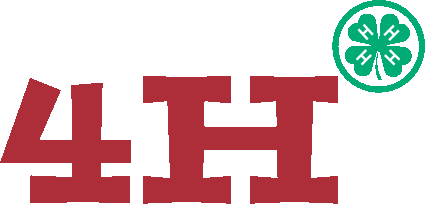 Rute: kørt rute fra og til udfyldes med fuld adresseNavne og antal km pr. medpassager (Bemærk: kørselsgodtgørelse udbetales til føreren af bilen)Der kan max udbetales statens takster – kr. 3,73 pr. km for 1 bil inkl. medpassagerer Ved 1 til 3 personer i bilen = 0,95 pr. person. Ved 4 eller 5 personer i bilen = 3,73 pr.km samletBeløb på 50 kr. og derunder vil ikke blive administreret og udbetalt.Skemaet skal være indsendt på mail til bmh@4h.dk indenfor 14 dage efter afholdt Madskoler.Forbeholdt 4H:Kørselsgodtgørelse/Refusion af rejseudgifter3 dage med Madskoler 2023Navn:Adresse:Postnr./by:E-mail: (skal udfyldes)Bank reg.nr.:Konto:Madskolens nr./NavnDato/PeriodeKørsel i egen bil:  Registreringsnr.:Fra:Til:1.km á 0,95 kr.Kr.2.km á 0,95 kr.Kr.3.km á 0,95 kr.Kr.4.km á 0,95 kr.Kr.Kørsel i egen bil  km á 0,95 kr.Kr.Sum medpassagerer (Der udbetales max 3,73 kr. pr. km samlet)Sum medpassagerer (Der udbetales max 3,73 kr. pr. km samlet)Sum medpassagerer (Der udbetales max 3,73 kr. pr. km samlet)Kr.Færge/bus/bro/tog - ifølge vedhæftet dokumentationFærge/bus/bro/tog - ifølge vedhæftet dokumentationFærge/bus/bro/tog - ifølge vedhæftet dokumentationKr.Kørselsgodtgørelse i altKørselsgodtgørelse i altKørselsgodtgørelse i altKr.KontoAfd.ProjektD4151443425Godkendt:Godkendt:Att.:Att.: